	    ChSF – Chimistes sans Frontières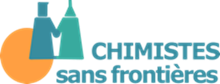 Formulaire d’adhésion pour l’année 2022Les champs marqués d’une  sont obligatoires        	NOM :		Prénom :		Société, établissement, association :		Service : ________________________________________	Fonction :		Adresse complète :		Téléphone :	Mobile :	 	E-mail* :	 * Les correspondances de ChSF sont de préférence adressées par e-mail. Je déclare avoir pris connaissance de la charte, des statuts et du règlement intérieur de ChSF et m’engage à les respecter. Je ne souhaite pas que mes coordonnées soient diffusées dans une mailing liste. Je suis prêt à participer à des projets. Je suis prêt à participer à des missions de terrain.Domaines de compétences et/ou centres d’intérêt : 									         _______________________________________________________________________________________________________________________________________________________________________________________________________________________________________________________________________________________________________________Souhaite adhérer à Chimistes sans Frontières(Cocher la case correspondante)  Personnes morales  Plus de 250 p : 1000€  De 20 à 249 p : 500€  Moins de 20p : 200€  Association : 250€   Individuel : 100€   Etudiant et Doctorant : 20€   Demandeurs d'emploi : 20€Chimistes sans frontières délivre des reçus fiscaux qui permettent aux particuliers de bénéficier d'une réduction d’impôt.Modes de règlementChSF n’étant pas assujettie à la TVA, tous les tarifs indiqués sont des tarifs nets. par chèque bancaire ou postal (libellé à l’ordre de Chimistes Sans Frontières) par virement  	CHIMISTES SANS FRONTIERES				IBAN : FR63 3000 2004 4800 0000 8272 F56				Code B.I.C. : CRLYFRPP par bon de commande  Ce bulletin d’adhésion, accompagné du règlement, doit être envoyé à : Chimistes sans frontièresMaison de la Chimie28 rue Saint-Dominique - 75007 PARIS, FrancePour tout renseignement : e-mail : contact@chimistessansfrontieres.frInternet : www.chimistessansfrontieres.frRappel :	L’adhésion d’un nouveau membre, qui s’engage à respecter les statuts, la charte et le règlement intérieur de l’association, est subordonnée à l’agrément du Conseil d’Administration.